华夏中文学校Bruce and Woden校区2017学年安排Canberra Chinese School Calendar 2017Bruce Campus上课时间 (Lesson Time): 星期六 (Sat) 10:00am–12:00pm上课地点 (School Site):  Room 7-11, Radford College (1 College St, Bruce, Canberra)Woden Campus上课时间 (Lesson Time): 星期六 (Sat) 1:50pm–3:50pm上课地点 (School Site): Room A308&A311&A312&A306, Canberra College 2 Launceston St, Phillip小注：三月十一日和六月十日是公共假日长周末， 学校不上课。老师届时会通知学生考试具体时间和安排。 Notes:No Chinese classes on 11 March and 10 June due to the public holiday long weekends. Teachers will advise the dates and details for the exams.华夏中文学校 Gungahlin校区2017学年安排Canberra Chinese School Calendar 2017Gungahlin Campus上课时间 (Lesson Time): 星期日(Sun) 10:00am–12:00pm上课地点 (School Site): Gold Creek High School (Kelleway Street, Nicholls, Canberra)小注：三月十二日和六月十一日是公共假日长周末， 学校不上课。老师届时会通知学生考试具体时间和安排。 Notes:No Chinese classes on 12 March and 11 June due to the public holiday long weekends. Teachers will advise the dates and details for the exams. 华夏中文学校简讯    (第三期)                   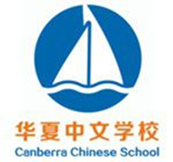 华夏中文学校简讯    (第三期)                   华夏中文学校简讯    (第三期)                   华夏中文学校简讯    (第三期)                   华夏中文学校简讯    (第三期)                   华夏中文学校简讯    (第三期)                   华夏中文学校简讯    (第三期)                   华夏中文学校简讯    (第三期)                   日期： 2016年9月15日   日期： 2016年9月15日   编辑：温志颖编辑：温志颖编辑：温志颖学校邮箱:canberraclca@gmail.com网站http://canberrachineseschool.net学校邮箱:canberraclca@gmail.com网站http://canberrachineseschool.net学校邮箱:canberraclca@gmail.com网站http://canberrachineseschool.net重要日期重要日期重要日期重要日期重要日期重要日期重要日期重要日期第三学期最后一次课第三学期最后一次课第三学期最后一次课       9月17日星期六， 9月 18 日星期天       9月17日星期六， 9月 18 日星期天       9月17日星期六， 9月 18 日星期天       9月17日星期六， 9月 18 日星期天       9月17日星期六， 9月 18 日星期天第四学期开学时间第四学期（2016年度）最后一课2017年学校日历第四学期开学时间第四学期（2016年度）最后一课2017年学校日历第四学期开学时间第四学期（2016年度）最后一课2017年学校日历      10月15日星期六，10月16日星期天      12月10日星期六，12月11日星期天
      见附件       10月15日星期六，10月16日星期天      12月10日星期六，12月11日星期天
      见附件       10月15日星期六，10月16日星期天      12月10日星期六，12月11日星期天
      见附件       10月15日星期六，10月16日星期天      12月10日星期六，12月11日星期天
      见附件       10月15日星期六，10月16日星期天      12月10日星期六，12月11日星期天
      见附件 学校近期活动	学校近期活动	学校近期活动	学校近期活动	学校近期活动	学校近期活动	学校近期活动	兴趣班学校在Bruce校区开设了免费舞蹈班。舞蹈班以学习民族舞为主，以后将会有很多机会代表学校参加演出。目前的计划是在明年的多元文化节上表演。希望有兴趣的家长踊跃报名。其他兴趣班有：Bruce校区有儿童绘画班，书法班；Woden校区有儿童绘画和硬笔书法班，小提琴班；Gungahlin校区有儿童绘画班，小提琴班；报名参加Bruce和Gungahlin兴趣班的家长请联系丛长欣 cchangxin@yahoo.com报名参加Woden兴趣班的请联系谢超林 xiechaolin@hotmail.com老师变动李梦老师将继续在Bruce校区教一年级；吴欢老师将回Gungahlin校区教一年级。预订明年教材下学期开学就需要订明年的教材。由于学校资金紧张，无钱垫付，需要家长先付书费。需要订教材的家长请告诉孩子所在班的老师。教材费用87澳元。兴趣班学校在Bruce校区开设了免费舞蹈班。舞蹈班以学习民族舞为主，以后将会有很多机会代表学校参加演出。目前的计划是在明年的多元文化节上表演。希望有兴趣的家长踊跃报名。其他兴趣班有：Bruce校区有儿童绘画班，书法班；Woden校区有儿童绘画和硬笔书法班，小提琴班；Gungahlin校区有儿童绘画班，小提琴班；报名参加Bruce和Gungahlin兴趣班的家长请联系丛长欣 cchangxin@yahoo.com报名参加Woden兴趣班的请联系谢超林 xiechaolin@hotmail.com老师变动李梦老师将继续在Bruce校区教一年级；吴欢老师将回Gungahlin校区教一年级。预订明年教材下学期开学就需要订明年的教材。由于学校资金紧张，无钱垫付，需要家长先付书费。需要订教材的家长请告诉孩子所在班的老师。教材费用87澳元。兴趣班学校在Bruce校区开设了免费舞蹈班。舞蹈班以学习民族舞为主，以后将会有很多机会代表学校参加演出。目前的计划是在明年的多元文化节上表演。希望有兴趣的家长踊跃报名。其他兴趣班有：Bruce校区有儿童绘画班，书法班；Woden校区有儿童绘画和硬笔书法班，小提琴班；Gungahlin校区有儿童绘画班，小提琴班；报名参加Bruce和Gungahlin兴趣班的家长请联系丛长欣 cchangxin@yahoo.com报名参加Woden兴趣班的请联系谢超林 xiechaolin@hotmail.com老师变动李梦老师将继续在Bruce校区教一年级；吴欢老师将回Gungahlin校区教一年级。预订明年教材下学期开学就需要订明年的教材。由于学校资金紧张，无钱垫付，需要家长先付书费。需要订教材的家长请告诉孩子所在班的老师。教材费用87澳元。兴趣班学校在Bruce校区开设了免费舞蹈班。舞蹈班以学习民族舞为主，以后将会有很多机会代表学校参加演出。目前的计划是在明年的多元文化节上表演。希望有兴趣的家长踊跃报名。其他兴趣班有：Bruce校区有儿童绘画班，书法班；Woden校区有儿童绘画和硬笔书法班，小提琴班；Gungahlin校区有儿童绘画班，小提琴班；报名参加Bruce和Gungahlin兴趣班的家长请联系丛长欣 cchangxin@yahoo.com报名参加Woden兴趣班的请联系谢超林 xiechaolin@hotmail.com老师变动李梦老师将继续在Bruce校区教一年级；吴欢老师将回Gungahlin校区教一年级。预订明年教材下学期开学就需要订明年的教材。由于学校资金紧张，无钱垫付，需要家长先付书费。需要订教材的家长请告诉孩子所在班的老师。教材费用87澳元。兴趣班学校在Bruce校区开设了免费舞蹈班。舞蹈班以学习民族舞为主，以后将会有很多机会代表学校参加演出。目前的计划是在明年的多元文化节上表演。希望有兴趣的家长踊跃报名。其他兴趣班有：Bruce校区有儿童绘画班，书法班；Woden校区有儿童绘画和硬笔书法班，小提琴班；Gungahlin校区有儿童绘画班，小提琴班；报名参加Bruce和Gungahlin兴趣班的家长请联系丛长欣 cchangxin@yahoo.com报名参加Woden兴趣班的请联系谢超林 xiechaolin@hotmail.com老师变动李梦老师将继续在Bruce校区教一年级；吴欢老师将回Gungahlin校区教一年级。预订明年教材下学期开学就需要订明年的教材。由于学校资金紧张，无钱垫付，需要家长先付书费。需要订教材的家长请告诉孩子所在班的老师。教材费用87澳元。兴趣班学校在Bruce校区开设了免费舞蹈班。舞蹈班以学习民族舞为主，以后将会有很多机会代表学校参加演出。目前的计划是在明年的多元文化节上表演。希望有兴趣的家长踊跃报名。其他兴趣班有：Bruce校区有儿童绘画班，书法班；Woden校区有儿童绘画和硬笔书法班，小提琴班；Gungahlin校区有儿童绘画班，小提琴班；报名参加Bruce和Gungahlin兴趣班的家长请联系丛长欣 cchangxin@yahoo.com报名参加Woden兴趣班的请联系谢超林 xiechaolin@hotmail.com老师变动李梦老师将继续在Bruce校区教一年级；吴欢老师将回Gungahlin校区教一年级。预订明年教材下学期开学就需要订明年的教材。由于学校资金紧张，无钱垫付，需要家长先付书费。需要订教材的家长请告诉孩子所在班的老师。教材费用87澳元。兴趣班学校在Bruce校区开设了免费舞蹈班。舞蹈班以学习民族舞为主，以后将会有很多机会代表学校参加演出。目前的计划是在明年的多元文化节上表演。希望有兴趣的家长踊跃报名。其他兴趣班有：Bruce校区有儿童绘画班，书法班；Woden校区有儿童绘画和硬笔书法班，小提琴班；Gungahlin校区有儿童绘画班，小提琴班；报名参加Bruce和Gungahlin兴趣班的家长请联系丛长欣 cchangxin@yahoo.com报名参加Woden兴趣班的请联系谢超林 xiechaolin@hotmail.com老师变动李梦老师将继续在Bruce校区教一年级；吴欢老师将回Gungahlin校区教一年级。预订明年教材下学期开学就需要订明年的教材。由于学校资金紧张，无钱垫付，需要家长先付书费。需要订教材的家长请告诉孩子所在班的老师。教材费用87澳元。本学期大事记本学期大事记本学期大事记本学期大事记本学期大事记本学期大事记本学期大事记学生们结束了本学年第二次考试，大部分学生成绩良好，顺利完成了第二单元的学习。 家长如果对学校教学或孩子学习有问题或建议，请及时联系授课老师或学校。 我校在Bruce和Woden校区举办了家长中文学习座谈会。座谈会气氛活跃，老师和家长们互相介绍经验，为了孩子们学好中文而共同努力。 学校网站内容更新及时， google搜索提升到了第一页第二位置，希望家长能使用学校网站并推荐给你们的朋友:  http://canberrachineseschool.net通过校委会的努力和澳华会的支持，我校成功申请到ACT政府资助健身基金，学校将用这个基金来为本地华人举办一些健身活动，丰富华人生活，建立一个良好互动的华人活动社区。目前学校正在组建健身活动筹备组，联系活动场地和制定活动项目等，欢迎大家多提建议和积极参与。 经过学校和ACT Community Language Schools Association(CLSA)的交涉，CLSA拨款1000澳元给我们作为组建学校的经费。感谢家长们及时填写和递交了学生注册表。   经过学校的努力，我们成功在Harrison School开设课后中文课，中文课受到了家长和学生的好评。这个学期学校成功地在Bruce和Woden两个校区组建了华夏羽毛球俱乐部，让家长在送孩子学中文的同时可以锻炼身体。俱乐部深受家长们欢迎，在这里感谢管理羽毛球俱乐部的义工家长们。希望下学期家长们继续保持打羽毛球的热情，同时欢迎更多的家长加入。Bruce羽毛球俱乐部联系人: Shaw (theshawsark@gmail.com )Woden羽毛球俱乐部联系人: 朱伟 (way.zhu@gmail.com )学生们结束了本学年第二次考试，大部分学生成绩良好，顺利完成了第二单元的学习。 家长如果对学校教学或孩子学习有问题或建议，请及时联系授课老师或学校。 我校在Bruce和Woden校区举办了家长中文学习座谈会。座谈会气氛活跃，老师和家长们互相介绍经验，为了孩子们学好中文而共同努力。 学校网站内容更新及时， google搜索提升到了第一页第二位置，希望家长能使用学校网站并推荐给你们的朋友:  http://canberrachineseschool.net通过校委会的努力和澳华会的支持，我校成功申请到ACT政府资助健身基金，学校将用这个基金来为本地华人举办一些健身活动，丰富华人生活，建立一个良好互动的华人活动社区。目前学校正在组建健身活动筹备组，联系活动场地和制定活动项目等，欢迎大家多提建议和积极参与。 经过学校和ACT Community Language Schools Association(CLSA)的交涉，CLSA拨款1000澳元给我们作为组建学校的经费。感谢家长们及时填写和递交了学生注册表。   经过学校的努力，我们成功在Harrison School开设课后中文课，中文课受到了家长和学生的好评。这个学期学校成功地在Bruce和Woden两个校区组建了华夏羽毛球俱乐部，让家长在送孩子学中文的同时可以锻炼身体。俱乐部深受家长们欢迎，在这里感谢管理羽毛球俱乐部的义工家长们。希望下学期家长们继续保持打羽毛球的热情，同时欢迎更多的家长加入。Bruce羽毛球俱乐部联系人: Shaw (theshawsark@gmail.com )Woden羽毛球俱乐部联系人: 朱伟 (way.zhu@gmail.com )学生们结束了本学年第二次考试，大部分学生成绩良好，顺利完成了第二单元的学习。 家长如果对学校教学或孩子学习有问题或建议，请及时联系授课老师或学校。 我校在Bruce和Woden校区举办了家长中文学习座谈会。座谈会气氛活跃，老师和家长们互相介绍经验，为了孩子们学好中文而共同努力。 学校网站内容更新及时， google搜索提升到了第一页第二位置，希望家长能使用学校网站并推荐给你们的朋友:  http://canberrachineseschool.net通过校委会的努力和澳华会的支持，我校成功申请到ACT政府资助健身基金，学校将用这个基金来为本地华人举办一些健身活动，丰富华人生活，建立一个良好互动的华人活动社区。目前学校正在组建健身活动筹备组，联系活动场地和制定活动项目等，欢迎大家多提建议和积极参与。 经过学校和ACT Community Language Schools Association(CLSA)的交涉，CLSA拨款1000澳元给我们作为组建学校的经费。感谢家长们及时填写和递交了学生注册表。   经过学校的努力，我们成功在Harrison School开设课后中文课，中文课受到了家长和学生的好评。这个学期学校成功地在Bruce和Woden两个校区组建了华夏羽毛球俱乐部，让家长在送孩子学中文的同时可以锻炼身体。俱乐部深受家长们欢迎，在这里感谢管理羽毛球俱乐部的义工家长们。希望下学期家长们继续保持打羽毛球的热情，同时欢迎更多的家长加入。Bruce羽毛球俱乐部联系人: Shaw (theshawsark@gmail.com )Woden羽毛球俱乐部联系人: 朱伟 (way.zhu@gmail.com )学生们结束了本学年第二次考试，大部分学生成绩良好，顺利完成了第二单元的学习。 家长如果对学校教学或孩子学习有问题或建议，请及时联系授课老师或学校。 我校在Bruce和Woden校区举办了家长中文学习座谈会。座谈会气氛活跃，老师和家长们互相介绍经验，为了孩子们学好中文而共同努力。 学校网站内容更新及时， google搜索提升到了第一页第二位置，希望家长能使用学校网站并推荐给你们的朋友:  http://canberrachineseschool.net通过校委会的努力和澳华会的支持，我校成功申请到ACT政府资助健身基金，学校将用这个基金来为本地华人举办一些健身活动，丰富华人生活，建立一个良好互动的华人活动社区。目前学校正在组建健身活动筹备组，联系活动场地和制定活动项目等，欢迎大家多提建议和积极参与。 经过学校和ACT Community Language Schools Association(CLSA)的交涉，CLSA拨款1000澳元给我们作为组建学校的经费。感谢家长们及时填写和递交了学生注册表。   经过学校的努力，我们成功在Harrison School开设课后中文课，中文课受到了家长和学生的好评。这个学期学校成功地在Bruce和Woden两个校区组建了华夏羽毛球俱乐部，让家长在送孩子学中文的同时可以锻炼身体。俱乐部深受家长们欢迎，在这里感谢管理羽毛球俱乐部的义工家长们。希望下学期家长们继续保持打羽毛球的热情，同时欢迎更多的家长加入。Bruce羽毛球俱乐部联系人: Shaw (theshawsark@gmail.com )Woden羽毛球俱乐部联系人: 朱伟 (way.zhu@gmail.com )学生们结束了本学年第二次考试，大部分学生成绩良好，顺利完成了第二单元的学习。 家长如果对学校教学或孩子学习有问题或建议，请及时联系授课老师或学校。 我校在Bruce和Woden校区举办了家长中文学习座谈会。座谈会气氛活跃，老师和家长们互相介绍经验，为了孩子们学好中文而共同努力。 学校网站内容更新及时， google搜索提升到了第一页第二位置，希望家长能使用学校网站并推荐给你们的朋友:  http://canberrachineseschool.net通过校委会的努力和澳华会的支持，我校成功申请到ACT政府资助健身基金，学校将用这个基金来为本地华人举办一些健身活动，丰富华人生活，建立一个良好互动的华人活动社区。目前学校正在组建健身活动筹备组，联系活动场地和制定活动项目等，欢迎大家多提建议和积极参与。 经过学校和ACT Community Language Schools Association(CLSA)的交涉，CLSA拨款1000澳元给我们作为组建学校的经费。感谢家长们及时填写和递交了学生注册表。   经过学校的努力，我们成功在Harrison School开设课后中文课，中文课受到了家长和学生的好评。这个学期学校成功地在Bruce和Woden两个校区组建了华夏羽毛球俱乐部，让家长在送孩子学中文的同时可以锻炼身体。俱乐部深受家长们欢迎，在这里感谢管理羽毛球俱乐部的义工家长们。希望下学期家长们继续保持打羽毛球的热情，同时欢迎更多的家长加入。Bruce羽毛球俱乐部联系人: Shaw (theshawsark@gmail.com )Woden羽毛球俱乐部联系人: 朱伟 (way.zhu@gmail.com )学生们结束了本学年第二次考试，大部分学生成绩良好，顺利完成了第二单元的学习。 家长如果对学校教学或孩子学习有问题或建议，请及时联系授课老师或学校。 我校在Bruce和Woden校区举办了家长中文学习座谈会。座谈会气氛活跃，老师和家长们互相介绍经验，为了孩子们学好中文而共同努力。 学校网站内容更新及时， google搜索提升到了第一页第二位置，希望家长能使用学校网站并推荐给你们的朋友:  http://canberrachineseschool.net通过校委会的努力和澳华会的支持，我校成功申请到ACT政府资助健身基金，学校将用这个基金来为本地华人举办一些健身活动，丰富华人生活，建立一个良好互动的华人活动社区。目前学校正在组建健身活动筹备组，联系活动场地和制定活动项目等，欢迎大家多提建议和积极参与。 经过学校和ACT Community Language Schools Association(CLSA)的交涉，CLSA拨款1000澳元给我们作为组建学校的经费。感谢家长们及时填写和递交了学生注册表。   经过学校的努力，我们成功在Harrison School开设课后中文课，中文课受到了家长和学生的好评。这个学期学校成功地在Bruce和Woden两个校区组建了华夏羽毛球俱乐部，让家长在送孩子学中文的同时可以锻炼身体。俱乐部深受家长们欢迎，在这里感谢管理羽毛球俱乐部的义工家长们。希望下学期家长们继续保持打羽毛球的热情，同时欢迎更多的家长加入。Bruce羽毛球俱乐部联系人: Shaw (theshawsark@gmail.com )Woden羽毛球俱乐部联系人: 朱伟 (way.zhu@gmail.com )学生们结束了本学年第二次考试，大部分学生成绩良好，顺利完成了第二单元的学习。 家长如果对学校教学或孩子学习有问题或建议，请及时联系授课老师或学校。 我校在Bruce和Woden校区举办了家长中文学习座谈会。座谈会气氛活跃，老师和家长们互相介绍经验，为了孩子们学好中文而共同努力。 学校网站内容更新及时， google搜索提升到了第一页第二位置，希望家长能使用学校网站并推荐给你们的朋友:  http://canberrachineseschool.net通过校委会的努力和澳华会的支持，我校成功申请到ACT政府资助健身基金，学校将用这个基金来为本地华人举办一些健身活动，丰富华人生活，建立一个良好互动的华人活动社区。目前学校正在组建健身活动筹备组，联系活动场地和制定活动项目等，欢迎大家多提建议和积极参与。 经过学校和ACT Community Language Schools Association(CLSA)的交涉，CLSA拨款1000澳元给我们作为组建学校的经费。感谢家长们及时填写和递交了学生注册表。   经过学校的努力，我们成功在Harrison School开设课后中文课，中文课受到了家长和学生的好评。这个学期学校成功地在Bruce和Woden两个校区组建了华夏羽毛球俱乐部，让家长在送孩子学中文的同时可以锻炼身体。俱乐部深受家长们欢迎，在这里感谢管理羽毛球俱乐部的义工家长们。希望下学期家长们继续保持打羽毛球的热情，同时欢迎更多的家长加入。Bruce羽毛球俱乐部联系人: Shaw (theshawsark@gmail.com )Woden羽毛球俱乐部联系人: 朱伟 (way.zhu@gmail.com )课次(Lesson No.)第一学期Term 1第二学期Term 2第三学期Term 3第四学期Term 414 Feb29 Apr22 Jul14 Oct211 Feb6 May29 Jul21 Oct318 Feb13 May5 Aug28 Oct425 Feb20 May12 Aug4 Nov54 Mar27 May19 Aug11 Nov618 Mar3 Jun26 Aug18 Nov725 Mar17 Jun2 Sep25 Nov81 Apr24 Jun9 Sep2 Dec916 Sep9 Dec课次(Lesson No.)第一学期Term 1第二学期Term 2第三学期Term 3第四学期Term 415 Feb30 Apr23 Jul15 Oct212 Feb7 May30 Jul22 Oct319 Feb14 May6 Aug29 Oct426 Feb21 May13 Aug5 Nov55 Mar28 May20 Aug12 Nov619 Mar4 Jun27 Aug19 Nov726 Mar18 Jun3 Sep26 Nov82 Apr25 Jun10 Sep3 Dec917 Sep10 Dec